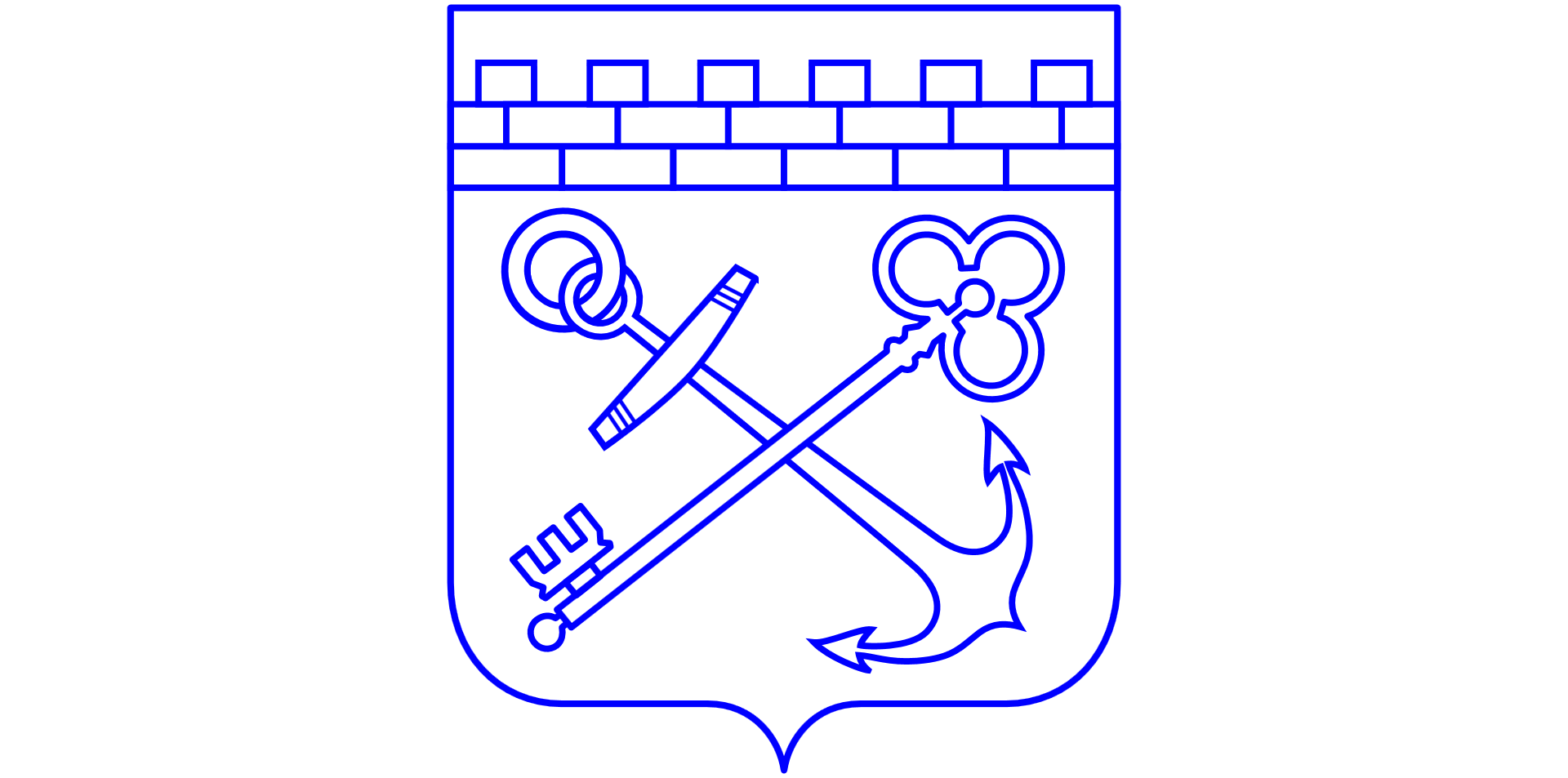 РОССИЙСКАЯ ФЕДЕРАЦИЯАДМИНИСТРАЦИЯ ЛЕНИНГРАДСКОЙ ОБЛАСТИКОМИТЕТ ФИНАНСОВ191311, Санкт-Петербург, Суворовский пр., 67 
Для телеграмм: Санкт-Петербург, 191311 
Тел.:(812) 539-48-13E-mail: kf@lenreg.ru___________________ № __________________На № _______________ от _________________Главным распорядителямбюджетных средствобластного бюджетаЛенинградской областиО формировании проекта областного бюджета Ленинградской области на 2023 год и на плановый период 2024 и 2025 годов	Во исполнение пункта 26 Плана-графика подготовки и рассмотрения проектов решений, документов и материалов, необходимых для составления проекта областного закона об областном бюджете Ленинградской области на 2023 год и на плановый период 2024 и 2025 годов, утвержденного распоряжением комитета финансов Ленинградской области от 19.05.2022 № 18-03/02-49 (далее – План-график), в рамках подготовки проекта областного закона "Об областном бюджете Ленинградской области на 2023 год и на плановый период 2024 и 2025 годов" (далее – Проект бюджета) комитет финансов Ленинградской области доводит общие (предельные) объемы бюджетных ассигнований на исполнение расходных обязательств в 2023 году и плановом периоде 2024 и 2025 годов (далее - контрольные цифры):на 2023 год в сумме                      тысяч рублей;на 2024 год в сумме                      тысяч рублей;на 2025 год в сумме                      тысяч рублей.В контрольные цифры включены расходы на реализацию Указа Президента Российской Федерации от 21.07.2020 № 474 "О национальных целях развития Российской Федерации на период до 2030 года" в соответствии с паспортами региональных проектов Ленинградской области:1………………….2………………….3………………….……………………В контрольные цифры включены расходы в рамках адресной инвестиционной программы Ленинградской области на следующие переходящие объекты:1………………….2………………….3………………….……………………В контрольные цифры включены расходы на принимаемые обязательства по следующим мероприятиям:1………………….2………………….3………………….……………………Основные подходы к формированию предельных объемов бюджетных ассигнованийГлавным распорядителям бюджетных средств областного бюджета Ленинградской области (далее – главные распорядители) формирование предложений по распределению базовых бюджетных ассигнований осуществляется в пределах своей компетенции исходя из необходимости:- финансового обеспечения в приоритетном порядке:исполнения публичных нормативных обязательств и иных социальных выплат населению,мероприятий, реализуемых в рамках проектной части государственных программ Ленинградской области с целью достижения запланированных значений целевых индикаторов государственных программ и эффективного использования бюджетных средств,строительства переходящих (ранее начатых) объектов капитального строительства, в том числе объектов незавершенного строительства, в целях скорейшего ввода их в эксплуатацию,уплаты налогов и сборов в соответствии с законодательством Российской Федерации о налогах и сборах;- распределения бюджетных ассигнований на основе анализа эффективности использования и уровня исполнения бюджетных ассигнований, предоставленных на соответствующие цели в предыдущих периодах;- учета заключений Контрольно-счетной палаты Ленинградской области по итогам контрольных и экспертно-аналитических мероприятий;-	определения объема субвенций бюджетам муниципальных образований Ленинградской области с учетом финансового обеспечения полномочий, переданных органам местного самоуправления;- учета изменений сводной бюджетной росписи областного бюджета Ленинградской области на плановый период 2023 и 2024 годов по состоянию на 1 июля 2022 года;- сокращения дебиторской задолженности по расходам;- обеспечения соблюдения требований законодательства Российской Федерации о контрактной системе в сфере закупок, нормативных правовых актов в части планирования закупок, в том числе в сфере информационно-коммуникационных технологий.Распределение общих (предельных) объемов бюджетных ассигнований областного бюджета Ленинградской области на 2023 год необходимо формировать на основе следующих основных подходов:- в качестве "базовых" объемов бюджетных ассигнований принимать бюджетные ассигнования 2022 года, утвержденные областным законом Ленинградской области от 21.12.2021 № 148-оз "Об областном бюджете Ленинградской области на 2022 год и на плановый период 2023 и 2024 годов" (в редакции от 24.06.2022 № 73-оз) (далее - Закон № 148-оз), с учетом внесенных изменений в сводную бюджетную роспись областного бюджета (по состоянию на 01.06.2022), без учета расходов за счет безвозмездных поступлений и расходов за счет резервного фонда Правительства Ленинградской области; при расчете бюджетных ассигнований не учитывать разовые расходы 2022 года и расходы за счет остатков, сложившихся на 01.01.2022; - установить размер индексации расчетной величины для расчета должностных окладов работников государственных бюджетных и казенных учреждений и размер индексации месячного денежного содержания государственным гражданским служащим с 01.09.2023 в размере 9,0%, рост расходов к уровню 2022 года составит 5,7%, расчетная величина с 01.01.2023 10 755 рублей, размер расчетной величины с 01.09.2023 11 725 руб. (109,019%);- установить индексацию расходов на социальное обеспечение по отдельным мерам социальной поддержки в размере 1,0;- запланировать дорожный фонд Ленинградской области в объеме доходов, формирующих дорожный фонд Ленинградской области, прогнозируемых на 2023 год, с учетом увеличения на средства инфраструктурного бюджетного кредита; - запланировать расходы на реализацию Указа Президента Российской Федерации от 07.05.2012 № 597 "О мероприятиях по реализации государственной социальной политики" в полном объеме;- запланировать расходы на реализацию Указа Президента Российской Федерации 21.07.2020 № 474 "О национальных целях развития Российской Федерации на период до 2030 года" в полном объеме;- запланировать расходы на реализацию Указа Президента Российской Федерации от 31.03.2022 № 175 "О ежемесячной денежной выплате семьям, имеющим детей" в полном объеме;- запланировать расходы на природоохранные мероприятия в сумме 158 711,7 тысяч рублей;- запланировать субвенции бюджетам муниципальных образований Ленинградской области с учетом увеличения с 01.09.2023 расходов на оплату труда;- запланировать расходы не выше уровня 2022 года:на предоставление субсидий юридическим лицам и некоммерческим организациям;на предоставление дотаций и иных межбюджетных трансфертов бюджетам муниципальных образований Ленинградской области;- оптимизировать на 10,0% от уровня 2022 года расходы на закупки товаров, работ и услуг (кроме расходов на информационно-коммуникационные технологии), в том числе по расходам бюджетных и автономных учреждений;- оптимизировать на 20,0% от уровня 2022 года расходы на предоставление субсидий на иные цели бюджетным и автономным учреждениям и прочие расходы бюджетным и автономным учреждениям;- запланировать расходы в размере бюджетных ассигнований, утвержденных  на 2023 год:на предоставление субсидий бюджетам муниципальных образований Ленинградской области (за исключением субсидий на капитальные вложения) с учетом увеличения расходов по субсидиям, распределение которых в соответствии с порядками осуществляется на один год (бюджетные ассигнования на 2023 год были не предусмотрены).Общие (предельные) объемы бюджетных ассигнований областного бюджета Ленинградской области на плановый период 2024 года формировать на основе следующих основных подходов:- запланировать дорожный фонд Ленинградской области в объеме доходов, формирующих дорожный фонд Ленинградской области, прогнозируемых на 2024 год, с учетом увеличения на средства инфраструктурного бюджетного кредита; - запланировать расходы на природоохранные мероприятия в сумме 158 711,7 тысяч рублей;- запланировать расходы не выше уровня бюджетных ассигнований, сформированных на 2023 год:на оплату труда;на закупки товаров, работ и услуг;на социальные обеспечение и иные выплаты населению;на предоставление иных дотаций и субвенций бюджетам муниципальных образований Ленинградской области;на предоставление субсидий бюджетным и автономным учреждениям;- запланировать расходы в размере бюджетных ассигнований, утвержденных на 2024 год Законом № 148-оз:на предоставление субсидий (за исключением субсидий на капитальные вложения) бюджетам муниципальных образований Ленинградской области;на предоставление иных межбюджетных трансфертов;на предоставление субсидий юридическим лицам и некоммерческим организациям.Общие (предельные) объемы бюджетных ассигнований областного бюджета Ленинградской области на плановый период 2025 года формировать на основе следующих основных подходов:- запланировать дорожный фонд Ленинградской области в объеме доходов, формирующих дорожный фонд Ленинградской области, прогнозируемых на 2025 год, с учетом увеличения на средства инфраструктурного бюджетного кредита;- запланировать расходы на природоохранные мероприятия в сумме 158 711,7 тысяч рублей;- запланировать остальные расходы не выше уровня бюджетных ассигнований, сформированных на 2024 год.Контрольные цифры не включают в себя расходы, производимые за счет безвозмездных поступлений из федерального бюджета, бюджетов Санкт-Петербурга, Пенсионного фонда Российской Федерации, государственной корпорации Фонд содействия реформированию жилищно-коммунального хозяйства.При этом, Проект бюджета будет сформирован с учетом безвозмездных поступлений на 2023 и 2024 годы, утвержденных Законом № 148-оз (в соответствии с Федеральным законом от 06.12.2021 № 390-ФЗ "О федеральном бюджете на 2022 год и на плановый период 2023 и 2024 годов").При получении уточненной информации о безвозмездных поступлениях из федерального бюджета и других бюджетов бюджетной системы Российской Федерации на 2023-2025 годы, указанная информация будет доведена комитетом финансов Ленинградской области до главных распорядителей бюджетных средств областного бюджета Ленинградской области дополнительно.Контрольные цифры сформированы в соответствии со структурой исполнительных органов государственной власти Ленинградской области, действующей в 2022 году.Предельные объемы бюджетных ассигнований областного бюджета включают  в себя расходы по государственным программам Ленинградской области и непрограммным направлениям.	Главные распорядители бюджетных средств областного бюджета Ленинградской области осуществляют планирование бюджетных ассигнований в соответствии с полномочиями, установленными им постановлением Правительства Ленинградской области от 21.07.2008 № 211 "Об утверждении Положения о порядке разработки проекта областного бюджета Ленинградской области и проекта бюджета Территориального фонда обязательного медицинского страхования Ленинградской области на очередной финансовый год и на плановый период" (с изменениями).Планирование бюджетных ассигнований областного бюджета Ленинградской области осуществляется в соответствии с приказом комитета финансов Ленинградской области от 25.05.2016 № 18-02/01-02-54 "Об утверждении порядка и методики планирования бюджетных ассигнований областного бюджета Ленинградской области" (с изменениями).Порядок работы в информационной системе"Управление бюджетным процессом Ленинградской области"Регламент работы в информационной системе "Управление бюджетным процессом Ленинградской области" (далее - "АЦК-Планирование") утвержден приказом комитета финансов Ленинградской области от 01.07.2016 № 18-02/01-15-58 "О регламенте работы в системе "АЦК-Планирование".Формирование Проекта бюджета осуществляется главными распорядителями бюджетных средств областного бюджета Ленинградской области в "АЦК-Планирование 2023".Для этих целей создана версия "Бюджет 2023-2025 на Правительство", в которую осуществлен автоматический перенос бюджетных заявок и бюджетных заявок на изменение ассигнований из "АЦК-Планирование 2022". В версии "Бюджет 2023-2025 на Правительство" сформированы бюджетные заявки со статусом "Новый". В целях формирования Проекта бюджета необходимо откорректировать бюджетные заявки в соответствии с доведенными контрольными цифрами и создать сводные бюджетные заявки. Также необходимо создать сводные бюджетные заявки за счет безвозмездных поступлений.Наличие бюджетных заявок на изменение ассигнований, а также "минусовых" сумм в бюджетных заявках, в указанной версии не допускается. Порядок формирования и применения кодов бюджетной классификацииРаспределение бюджетных ассигнований на 2023 год и на плановый период 2024 и 2025 годов по кодам классификации расходов бюджетов следует осуществлять:в соответствии с приказами Министерства финансов Российской Федерации:- от 24.05.2022 № 82н "О Порядке формирования и применения кодов бюджетной классификации Российской Федерации, их структуре и принципах назначения" (далее – Приказ № 82н);- от 17.05.2022 № 75н "Об утверждении кодов (перечней кодов) бюджетной классификации Российской Федерации на 2023 год (на 2023 год и на плановый период 2024 и 2025 годов)" (далее - Приказ № 75н);с учетом:- таблицы соответствия разделов (подразделов) и видов расходов классификации расходов бюджетов, применяемых при составлении и исполнении федерального бюджета на 2023 год и на плановый период 2024 и 2025 годов;- таблицы соответствия видов расходов классификации расходов бюджетов и статей (подстатей) классификации операций сектора государственного управления, применяемая в 2023 году;в соответствии с приказом комитета финансов Ленинградской области от 25.11.2021 № 18-02/02-41 (с изменениями) "Об утверждении Указаний о порядке применения бюджетной классификации областного бюджета Ленинградской области и бюджета Территориального фонда обязательного медицинского страхования Ленинградской области" (далее – Приказ КФ).Приказ № 82н и Приказ № 75н, а также вышеуказанные таблицы, размещены на официальном сайте Министерства финансов Российской Федерации (www.minfin.gov.ru) в рубрике "Бюджет", разделе "Бюджетная классификация Российской Федерации" (подразделах "Бюджетная классификация Российской Федерации" и "Методический кабинет"). Приказ КФ размещен в информационно-правовой базе "КонсультантПлюс".Обращаем особое внимание, что при распределении бюджетных ассигнований на реализацию проектной части государственных программ Ленинградской области следует обеспечить соответствие одного результата проекта одному направлению расходов, как в отношении новых, так и в отношении действующих результатов проектов. Результат проекта может реализовываться только в рамках одной государственной программы Ленинградской области.В части порядка применения дополнительных кодов (КОСГУ) расходов областного бюджета Ленинградской области следует руководствоваться Приказом Министерства финансов Российской Федерации России от 29.11.2017 № 209н "Об утверждении Порядка применения классификации операций сектора государственного управления" (с изменениями).В соответствии с пунктами 29 и 30 Плана-графика необходимо сформировать в "АЦК-Планирование 2023" бюджетные заявки в соответствии с доведенными контрольными цифрами и представить в отраслевые отделы комитета финансов Ленинградской области обоснования бюджетных ассигнований (ОБАСы) в срок до 15 июля 2022 года.Первый заместительпредседателя комитета                                                         	                    	И.Г. Нюнин